Практичне заняття 14_29.04.2022Class-work. Checking home reading. TravelingEx. 1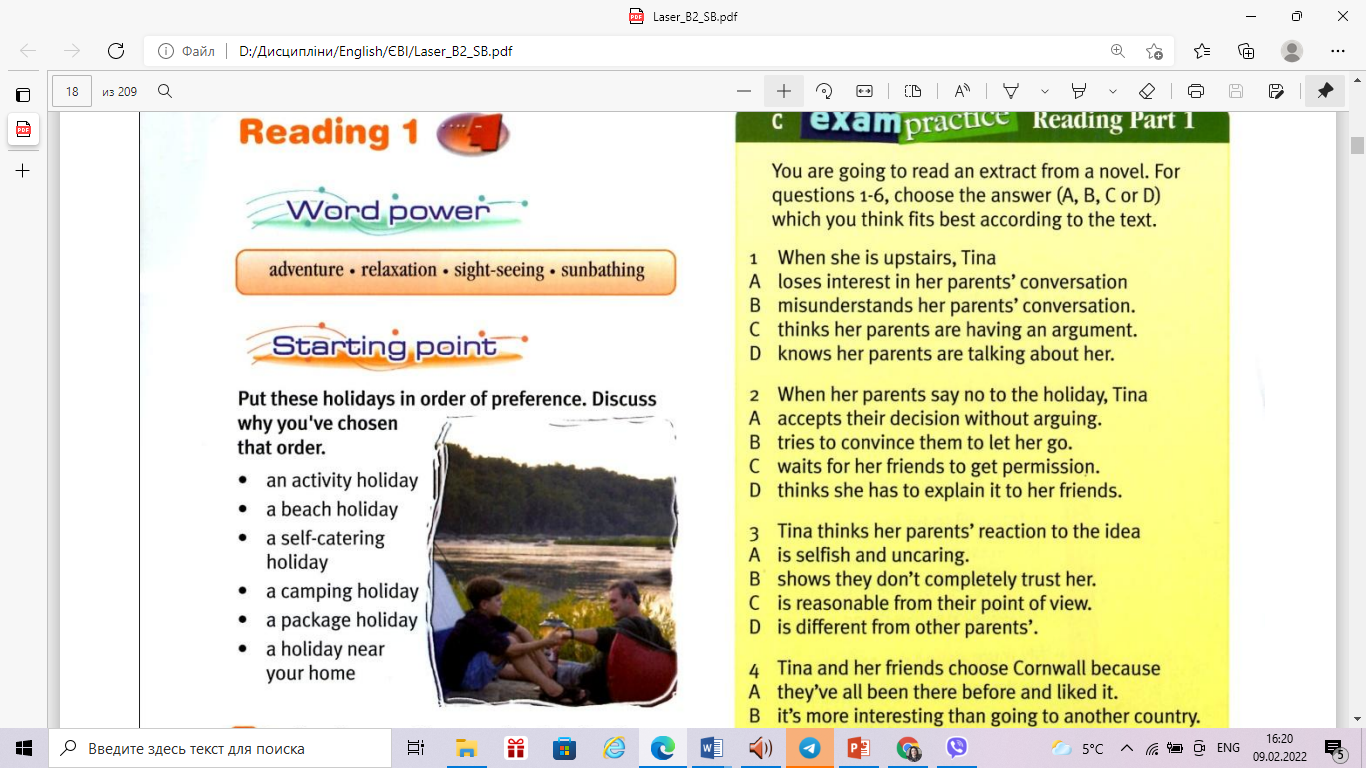 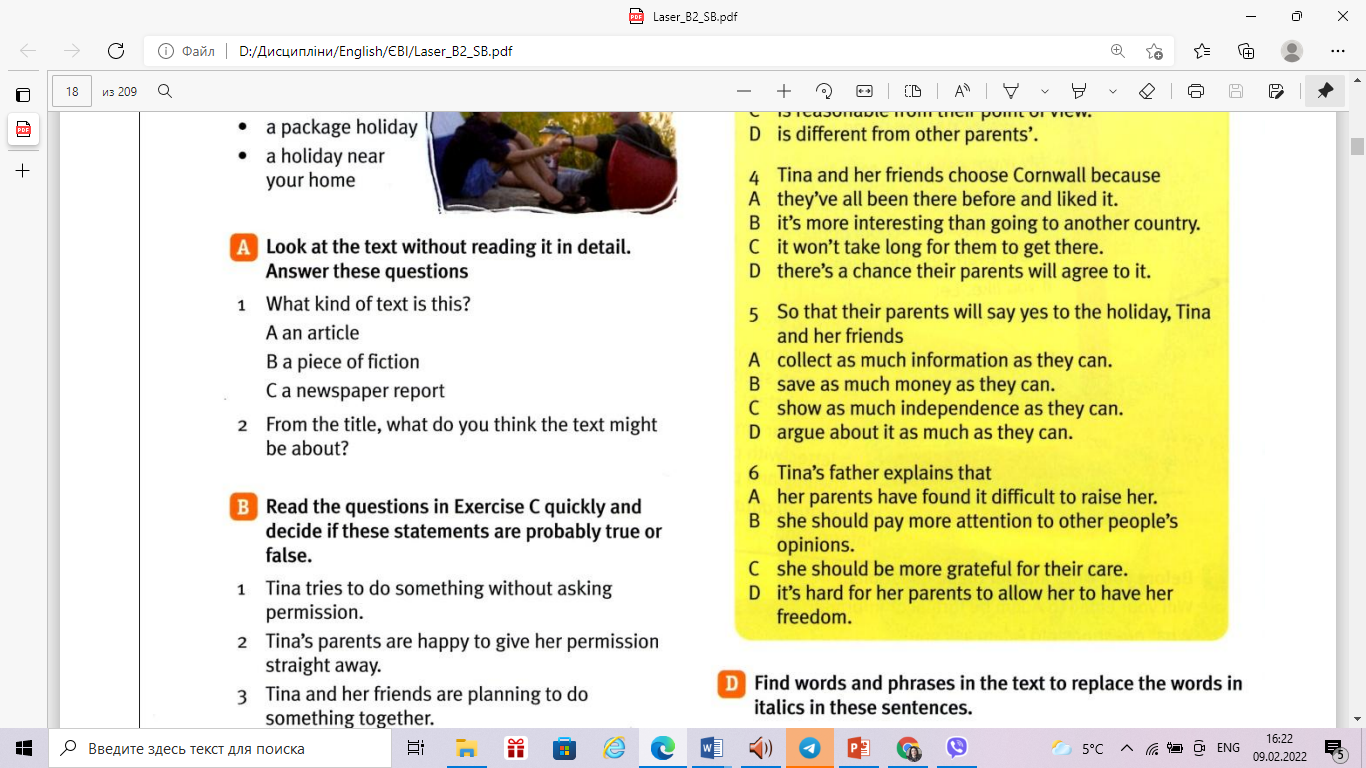 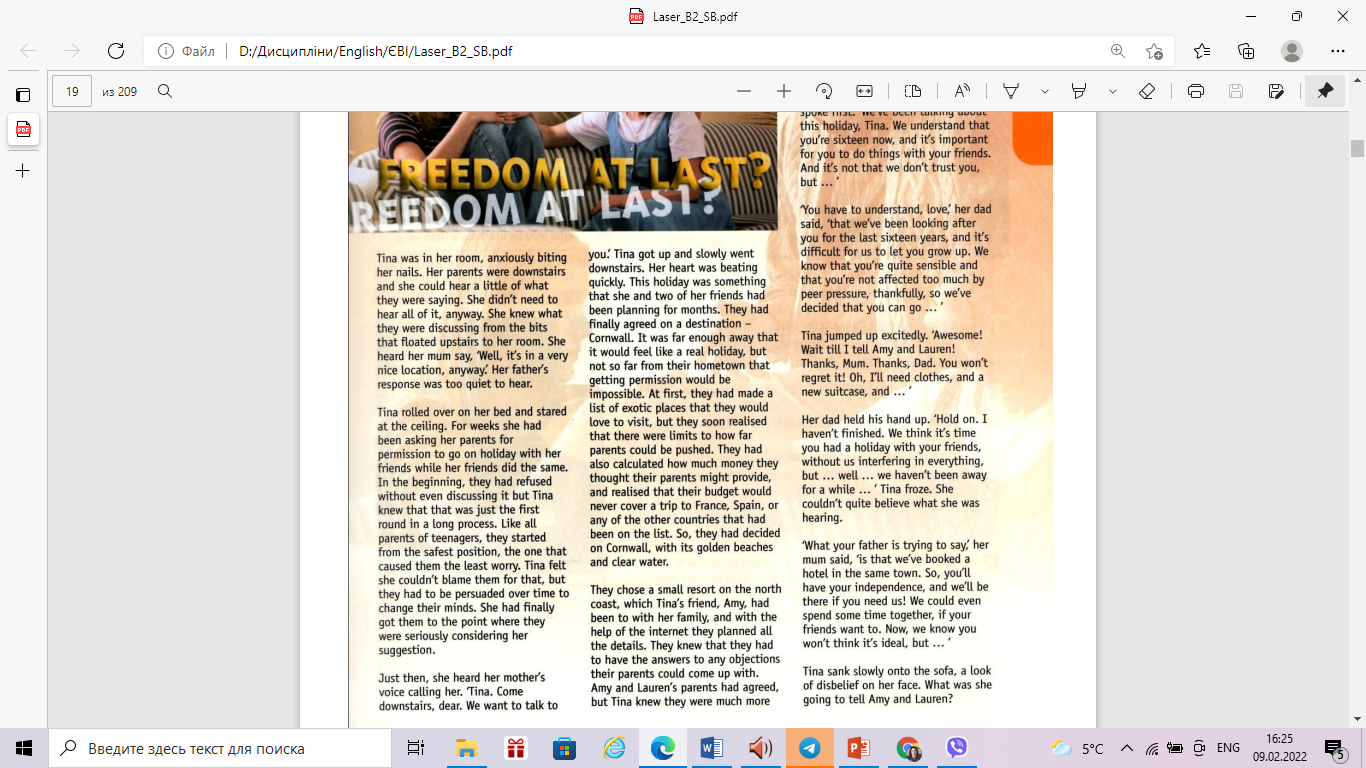 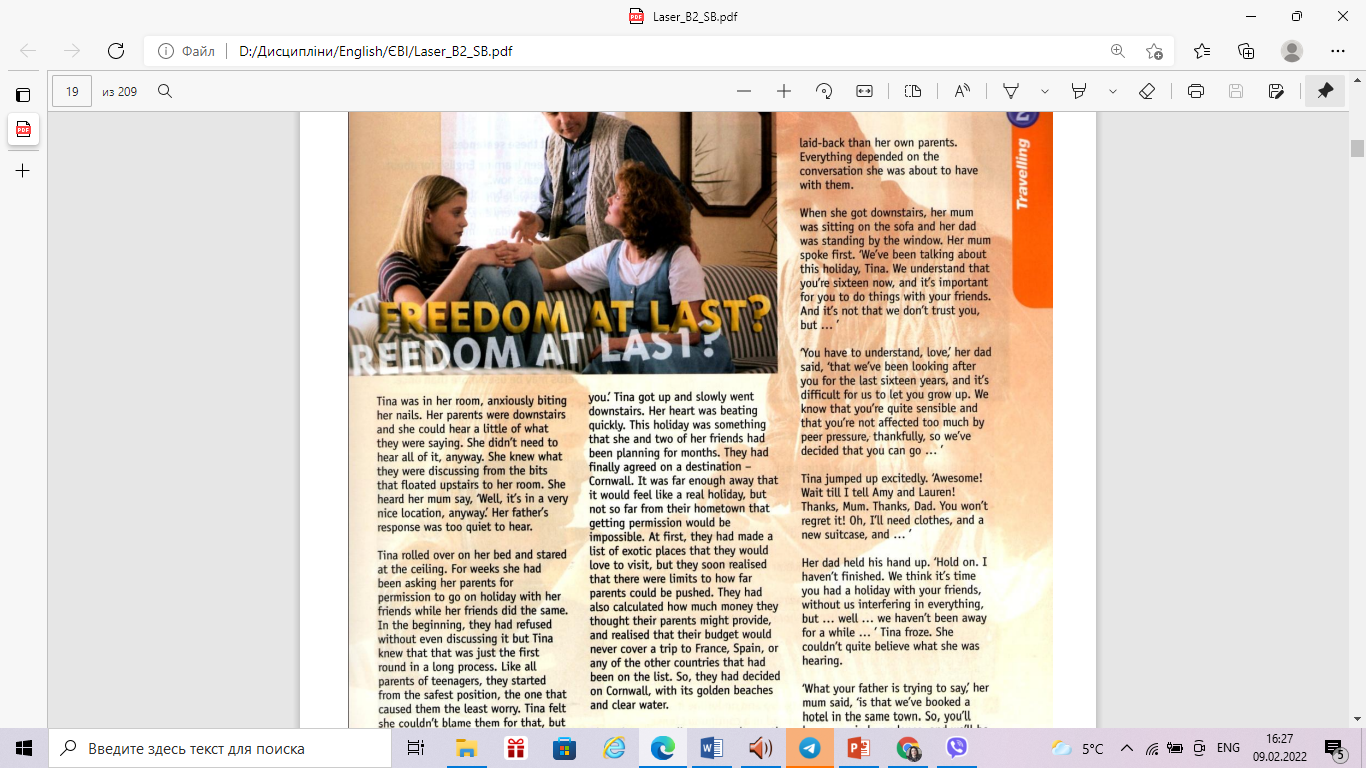 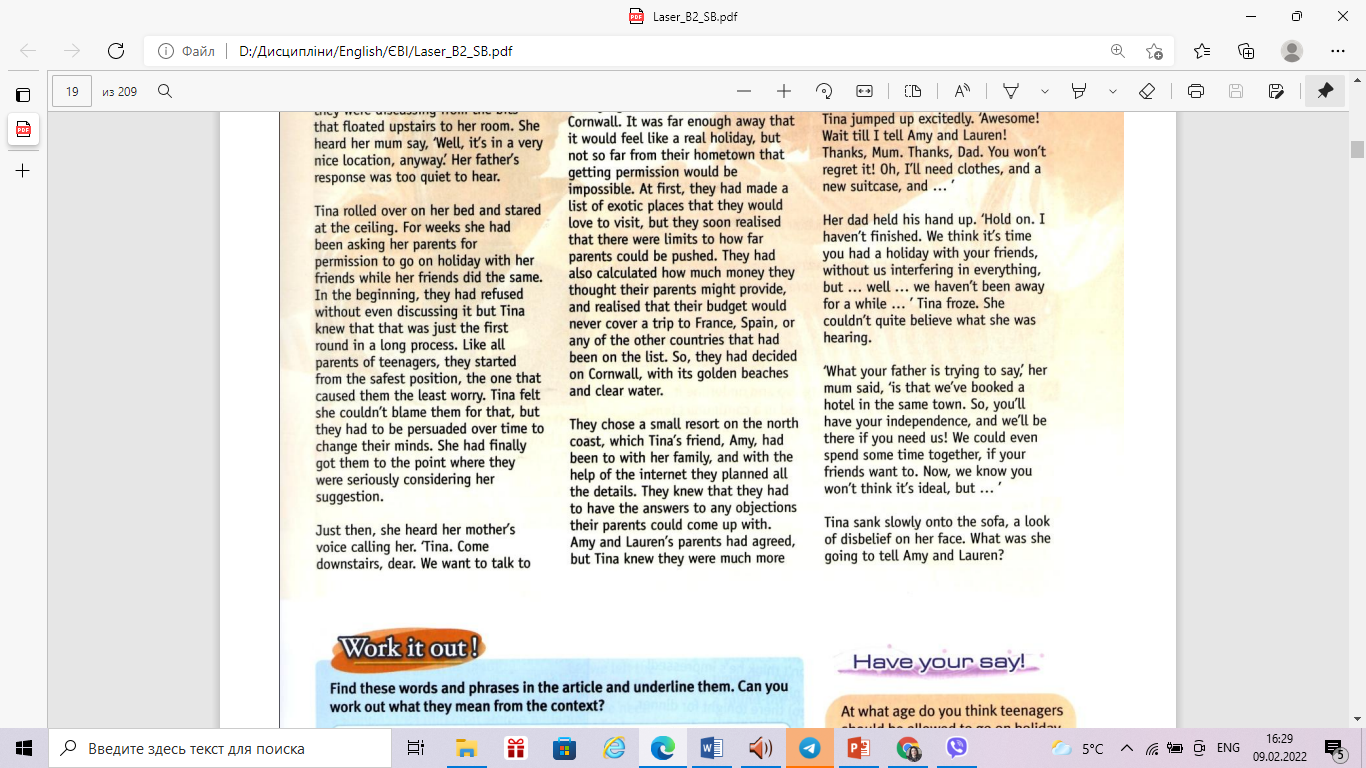 Ex. 2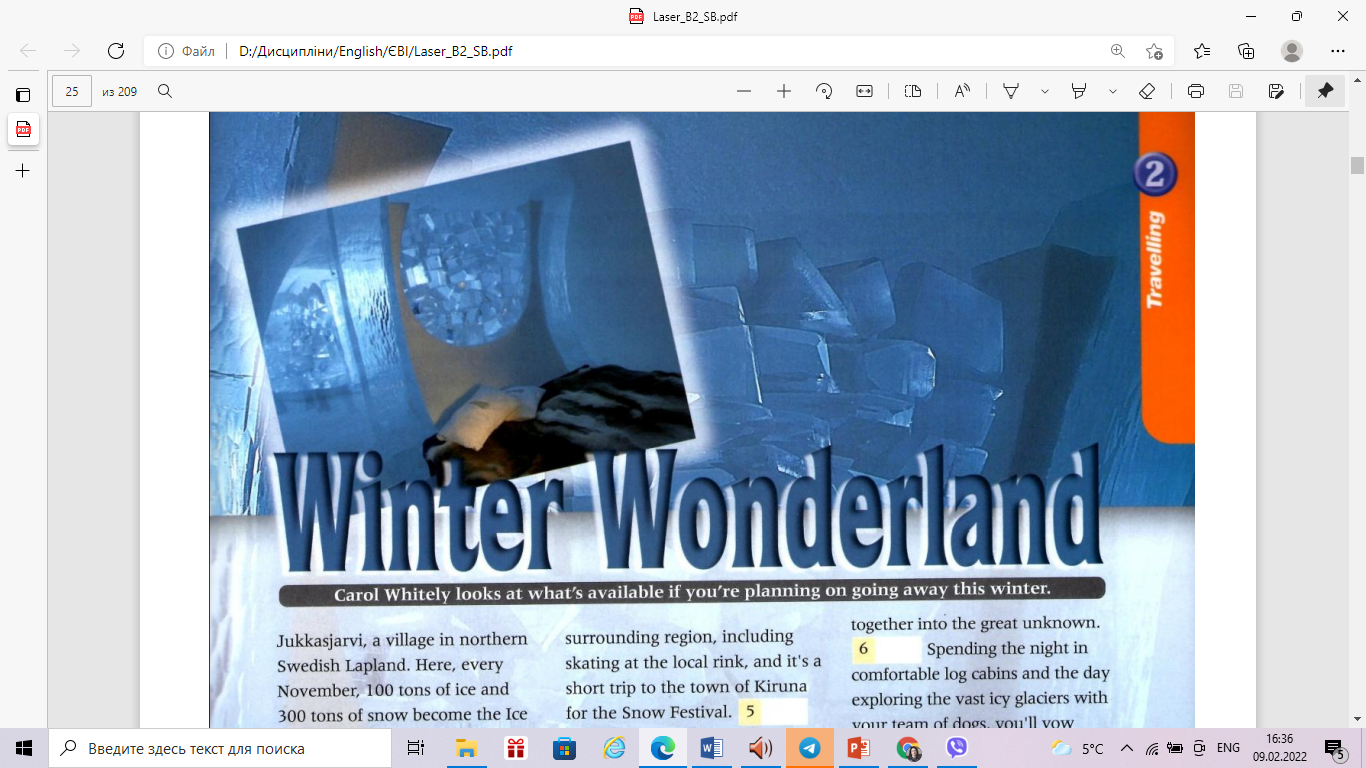 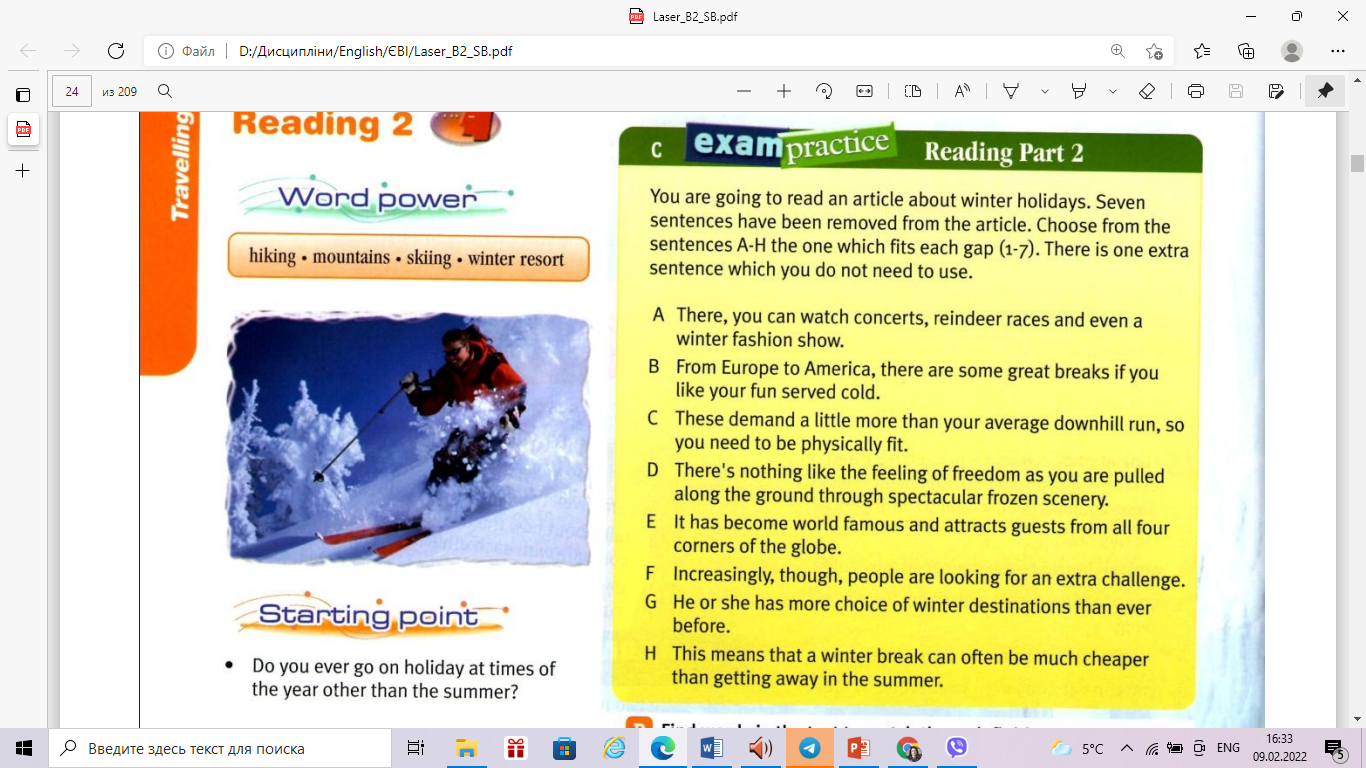 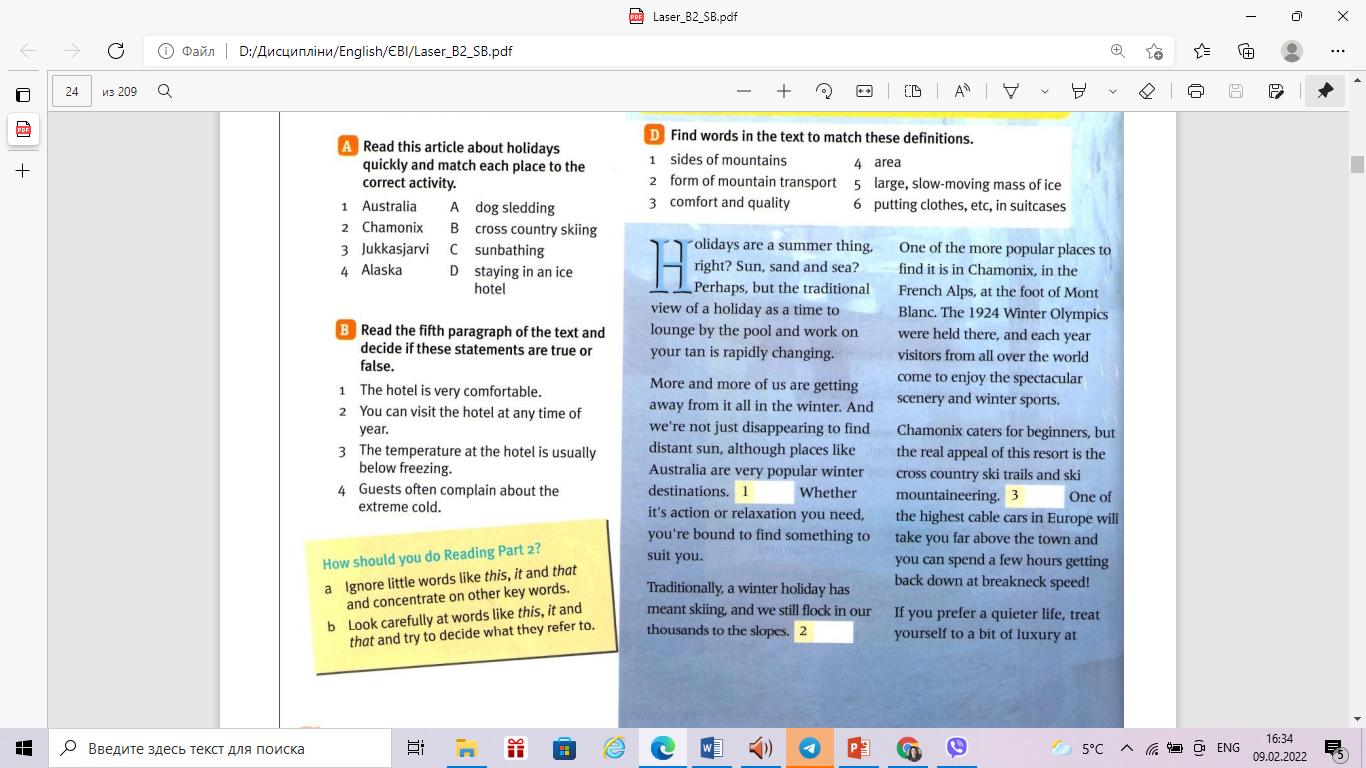 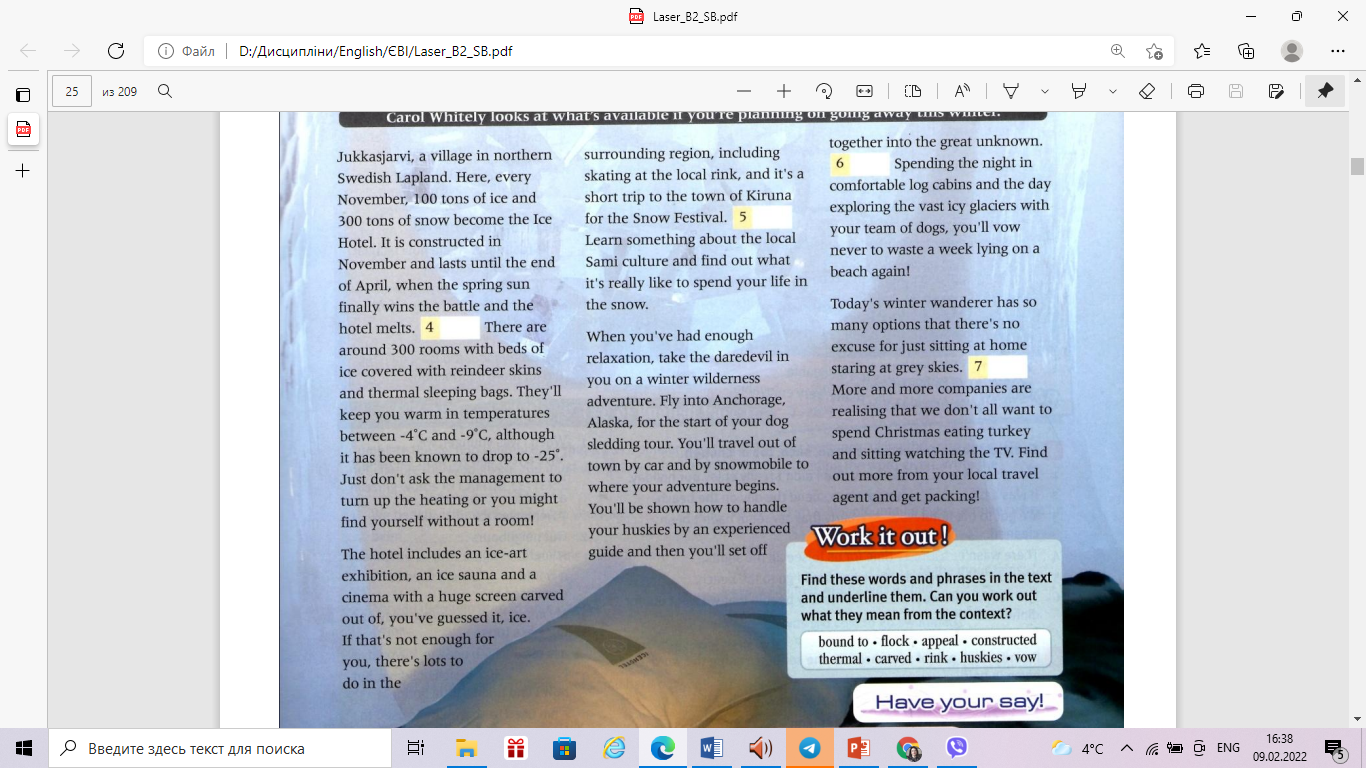 